Н А К А З10.04.2018                                                                                                             № 92Про відрядження збірної команди учнів закладів загальної середньої освітиОснов’янського району міста Харкова для участі у фінальному етапі  ІV  Всеукраїнського турніру юних філософів та релігієзнавців	На виконання у 2018 році основних заходів Комплексної програми розвитку освіти м. Харкова на 2017-2022 роки на підставі листа Одеського обласного інституту удосконалення вчителів від 05.04.2018  № 302 «Про проведення ІV  Всеукраїнського турніру юних філософів та релігієзнавців»НАКАЗУЮ:1. Відрядити до м. Чорноморськ Одеської області  з 24 квітня по 27 квітня 2018 року для участі у фінальному етапі ІV Всеукраїнського турніру юних філософів та релігієзнавців, що відбудеться з 24 квітня по 27 квітня 2018 року, заступника директора з навчально-виховної роботи Харківської загальноосвітньої школи І-ІІІ ступенів №120 Харківської міської ради Харківської області Дядик Анастасію Сергіївну, вчителя російської мови та літератури Харківської загальноосвітньої школи І-ІІІ ступенів №120 Харківської міської ради Харківської області Бакшеєву Оксану Анатоліївну та учнів Харківської загальноосвітньої школи І-ІІІ ступенів №120 Харківської міської ради Харківської області:- Кікоть Ксенію, ученицю 10 класу Харківської загальноосвітньої школи І-ІІІ ступенів № 120  Харківської міської ради Харківської області;- Бочарову Анастасію, ученицю 10 класу Харківської загальноосвітньої школи   І-ІІІ ступенів № 120  Харківської міської ради Харківської області;- Жижимова Олексія, учня 9 класу Харківської загальноосвітньої школи І-ІІІ ступенів № 120  Харківської міської ради Харківської області;- Савченко Єлизавету, ученицю 9 класу Харківської загальноосвітньої школи   І-ІІІ ступенів № 120  Харківської міської ради Харківської області;- Чувуріна Ростислава, учня 8 класу Харківської загальноосвітньої школи   І-ІІІ ступенів № 120  Харківської міської ради Харківської області.2. Призначити керівником команди учнів для участі у фінальному етапі ІV Всеукраїнського турніру юних філософів та релігієзнавців Дядик Анастасію Сергіївну, заступника директора з навчально-виховної роботи Харківської загальноосвітньої школи І-ІІІ ступенів №120 Харківської міської ради Харківської області.3. Покласти відповідальність за збереження життя та здоров’я дітей під час відрядження на керівників команди Дядик А.С. та Бакшеєву О.А.4. Директору Харківської загальноосвітньої школи І-ІІІ ступенів № 120  Харківської міської ради Харківської області сприяти участі учнів у фінальному етапі ІV Всеукраїнського турніру юних філософів та релігієзнавців та створити умови для надолуження пропущеного учнями навчального матеріалу.5. Методисту районного методичного центру Управління освіти Толоконніковій М.В. тримати на контролі відправлення, прибуття та повернення до м. Харкова збірної команди учнів.6. Завідувачу ЛКТО Остапчук С.П. розмістити даний наказ на сайті Управління освіти.До 16.04.20187. Контроль за виконанням наказу залишаю за собою.Начальник Управління освіти                                                О.С.Нижник(оригінал підписано)З наказом ознайомлені:Прохоренко О.В.Лашина Н.В.Надточій О.І.Остапчук С.П.Колісник І.А.Дядик А.С.Бакшеєва О.А.Толоконнікова М.В.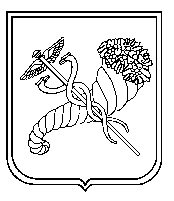 